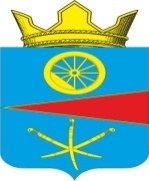 АДМИНИСТРАЦИЯ ТАЦИНСКОГО  СЕЛЬСКОГО ПОСЕЛЕНИЯТацинского  района Ростовской  областиПОСТАНОВЛЕНИЕ«24» августа 2015 г.                          № 257                             ст. ТацинскаяВ соответствии с Федеральным законом Российской Федерации от 14 марта 1995 года № 33-ФЗ «Об особо охраняемых природных территориях», Федеральным законом от 06 октября 2003 года № 131- ФЗ «Об общих принципах организации местного самоуправления в Российской Федерации», Федеральным законом от 10 января 2002 года №7-ФЗ «Об охране окружающей среды», п. 1.14 приложения № 2 к Протоколу заседания Правительства Ростовской области № 31 от 13.08.2014г,-                                           П О С Т А Н О В Л Я Ю :1. Создать особо охраняемую природную территорию местного значения категории охраняемые объекты «Парк им. Нечаева»2. Установить границы особо охраняемой природной территорию местного значения «Парк им. Нечаева» согласно приложению №1.3. Утвердить Положение о режиме особой охраны особо охраняемой природной территории местного значения «Парк им. Нечаева» согласно приложению №2.4. Опубликовать настоящее постановление в информационном бюллетене Тацинского сельского поселения.5. Настоящее постановление вступает в силу со дня его подписания. 6. Контроль за исполнением постановления оставляю за собой.Глава  Тацинского        сельского  поселения                                                             А.С. ВакуличГраницы особо охраняемой природной территории местного значения «Парк им. Нечаева»1. Общая площадь особо охраняемой природной территории местного значения «Парк им. Нечаева»  16167 кв.м.2. Особо охраняемая природная территория местного значения «Парк им. Нечаева» расположена в центральной части ст. Тацинской, с запада граничит с проезжей частью пл. Борцов Революции, с востока граничит с магазином филиала ЗАО «Тандер» в г. Волгодонске, с юга с центральной площадью Борцов Революции, с севера с проезжей частью пл. Борцов Революции.  Положениео режиме особой охраны особо охраняемой природной территории местного значения «Парк им. Нечаева»1. Общее положения1. 1. Особо охраняемая природная территория местного значения «Парк им. Нечаева» (далее - ООПТ) создана в целях сохранения (восстановления) ценных природных комплексов и объектов, в том числе зеленых насаждений, имеющих эстетическое и экологическое значение для жителей муниципального образования «Тацинское сельское поселение».1.2. ООПТ создана без ограничения срока действия.1.3. ООПТ находится в ведении органов местного самоуправления Администрации Тацинского сельского поселения.1.4. ООПТ создана на земельном участке, находящемся в собственности  муниципального образования «Тацинское сельское поселение», без перевода земель в категорию земель особо охраняемых территорий и объектов.1.5. Решение об упразднении ООПТ принимается  в форме постановления администрации Тацинского сельского поселения.2. Задачи ООПТ2.1. Сохранение зеленых насаждений.2.2. Сохранение территории рекреационного назначения.2.3. Создание условий для отдыха населения.2.4. Экологическое воспитание населения.2.5. Обеспечение благоприятной окружающей среды на территории муниципального образования.3. Режим особой охраны и использования ООПТ.3.1. На территории ООПТ запрещается следующие виды деятельности:3.1.1.  Движение автотранспорта и стоянка автотранспорта в не установленных местах.3.1.2. Мойка автомобилей.3.1.3. Уничтожение зеленых насаждений, за исключением следующих случаев:- при вырубке аварийно-опасных деревьев, сухостойных деревьев и кустарников.- при осуществлении мероприятий по предупреждению и ликвидации чрезвычайных ситуаций.- при невозможности пересадки деревьев и сохранения травянистой и кустарниковой растительности при осуществлении хозяйственной и иной деятельности на территории, занятой зелеными насаждениями.   3.1.4. Повреждение деревьев, выкапывание молодых всходов древесных и кустарниковых пород, повреждение травяного покрова и плодородного слоя почвы.3.1.5. Заготовка живицы и древесных соков.3.1.6. Отлов и уничтожение животных, включая птиц (за исключением безнадзорных).3.1.7. Размещение мусора, пищевых и иных видов отходов, порубочных остатков в неустановленных местах.3.1.8. Разведение и поддержание горения костров.3.2. На территории ООПТ разрешается следующие виды деятельности:3.2.1. Проведение научно-исследовательских работ в области охраны и рационального пользования растительного мира, ландшафтной архитектуры, рекреации.3.2.2. Проведение мероприятий, направленных на сохранение биологического разнообразия.3.2.3. Организованная подкормка птиц.3.2.4. Развешивание искусственных гнезд.3.2.5. Создание зеленых насаждений.3.2.6. Проведение работ по капитальному, текущему, аварийному, плановому ремонту существующих сетей тепло-, водо-, электроснабжения, проходящих через территорию ООПТ, с обязательной последующей рекультивацией почвенного и растительного покрова в соответствии с проектом, получившим согласие органов, уполномоченных в данной области.3.2.7. Проведение ремонтных работ сооружений, относящихся к рекреационной инфраструктуре ООПТ.3.2.8. Строительство и реконструкция существующих и новых объектов капитального строительства, сооружений, связанных с выполнением задач, возложенных на ООПТ.3.2.9. Создание и оборудование тропиночной сети, ремонт и замена покрытий пешеходных дорожек.3.2.10. Создание в соответствии с проектом малых форм архитектурного дизайна для улучшения эстетического и рекреационного потенциала ООПТ.3.2.11. Выгул  собак только на поводке и в наморднике с обеспечением мер по уборке за животными.3.3. Функции содержания (поддержание чистоты, уход за зелеными насаждениями, обустройство) ООПТ местного значения осуществляют рабочие Администрации Тацинского сельского поселения.3.4. Обеспечение режима особой охраны ООПТ возлагается на сектор по вопросам ГО и ЧС, ЖКХ, благоустройству и работе с населением Администрации Тацинского сельского поселения. 4. Ответственность за нарушение режима особой охраны ООПТ4.1. Юридические и физические лица обязаны соблюдать установленный режим особой охраны ООПТ, а в случае его нарушения несут ответственность, предусмотренную законодательством Российской Федерации. О создании особо охраняемой природной территории местного значения в муниципальном образовании «Тацинское сельское поселение   Приложение № 1 к постановлению Администрации Тацинского сельского поселения от 24.08.2015 года № 257Приложение № 2 к постановлению Администрации Тацинского сельского поселения от 24.08.2015 года № 257